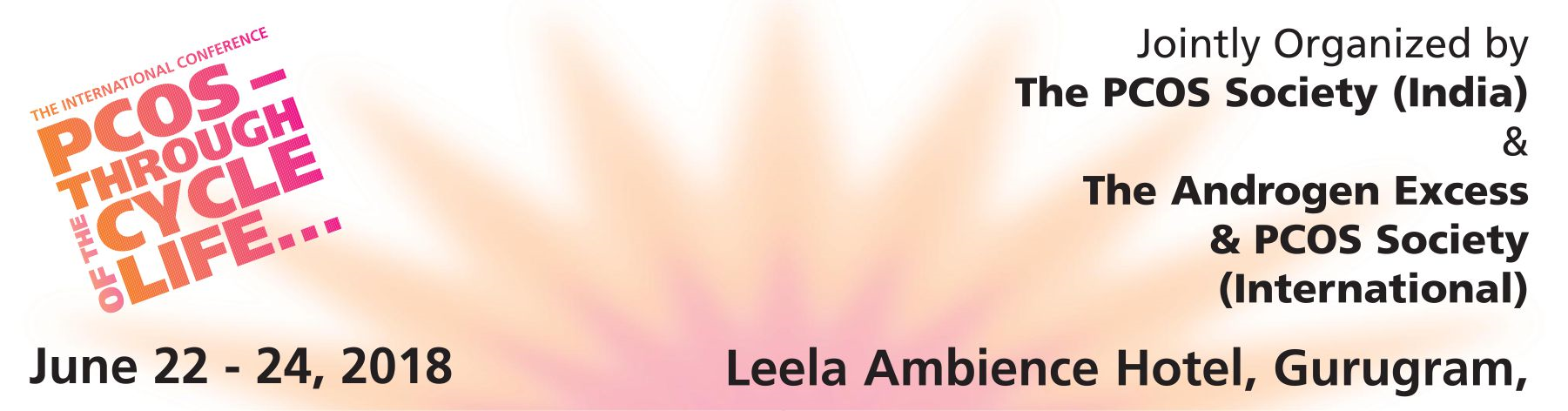 Abstract Submission FormThe Organizing Committee invites Presentations / Posters from registered delegates of this conference. Please fill the form below and send it to pcosconferencedelhi2018@gmail.com The areas to be covered could be related to any problem related to PCOS. All participants wishing to present papers must be registered delegates.Name of Presenting Author : ____________________________________________Specialization : _______________________________________________________ Address : ___________________________________________________________Mobile No.: ________________________  Telephone No.:____________________Email Address : ______________________________________________________Name of Institution :  __________________________________________________Abstract for :         Oral Presentation              Poster PresentationCo-Authors : ________________________________________________________Subject : ___________________________________________________________The Content of your Abstract should be typed in the box below.The abstracts should not be more than 250 words.Last date of Submission :  May 25th, 2018Poster/Oral presentations will be scheduled on Saturday 23rd or Sunday 24th June 2018.All presenters will be given a certificate for the presentationsPrizes will be awarded to the 3 best Oral presentations / Posters.